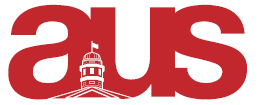 Vice President Communications ReportFrancophone Commission:Served crepes in the lounge for La Francofête  Fine Arts Council:Planning Nuit Blanche At Thompson House March 28th !!Media:Delegated roles to AUS photographers and AUS Media Coordinator. LOTS of requests recently Social Media:Managed the Facebook page, and twitter. Listserv:Sent out listserv Final listserv will be sent April 8th Respectively submitted,Jamal Tarrabain 